Fort Lady Patriots Volleyball Schedule 2018-2019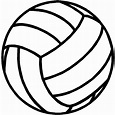 9/12/18      Wednesday        Jamboree                                                  @5:00pm                       @Carver9/17/18      Monday              Fort vs. Rothschild/Midland                   @ 5:00 pm	                  @Rothschild9/20/18       Thursday            Fort vs. Double Churches/Arnold          @ 5:00 pm		      @Arnold9/24/18       Monday              Fort vs. Eddy/Faith			     @5:00 pm		        HOME9/27/18       Thursday             Fort vs. Richards		                   @5:00 pm		        AWAY9/28/18        Friday 	        B-Team  Playdate                                   TBA                                 HOME10/1/18        Monday             Fort vs. Blackmon Rd/Veterans              @5:00 pm		        HOME10/4/18        Thursday           Fort vs. East Columbus                           @5:00 pm                        AWAY10/9/18        Tuesday             Fort vs. Baker/Harris Co                         @5:00 pm                       @Baker10/11/18      Thursday           Fort vs Aaron Cohn                                 @5:00 pm                       @DChurch